Western Australia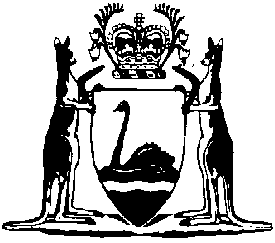 Appropriation (Recurrent 2022-23) Act 2022Western AustraliaAppropriation (Recurrent 2022-23) Act 2022Contents1.	Short title	22.	Commencement	23.	Issue and application of moneys	24.	Appropriation for recurrent services and purposes	2Schedule 1 — Consolidated Account for the year ending 30 June 2023Western AustraliaAppropriation (Recurrent 2022-23) Act 2022No. 23 of 2022An Act to grant supply and to appropriate and apply out of the Consolidated Account certain sums for the recurrent services and purposes of the year ending 30 June 2023.[Assented to 16 August 2022]The Parliament of Western Australia enacts as follows:1.	Short title		This is the Appropriation (Recurrent 2022-23) Act 2022.2.	Commencement		This Act comes into operation as follows —	(a)	sections 1 and 2 — on the day on which this Act receives the Royal Assent;	(b)	the rest of the Act — on the day after that day.3.	Issue and application of moneys	(1)	The sum of $25 158 781 000 is to be issued and may be applied out of the Consolidated Account as supply granted for the year beginning on 1 July 2022 and ending on 30 June 2023.	(2)	The sum referred to in subsection (1) is additional to supply granted by the Appropriation (Capital 2022-23) Act 2022.4.	Appropriation for recurrent services and purposes		The sum of $25 158 781 000 granted by section 3 as supply is appropriated from the Consolidated Account for the recurrent services and purposes expressed in Schedule 1 and detailed in the Agency Information in Support of the Estimates for the year.Schedule 1 — Consolidated Account for the year ending 30 June 2023[s. 4]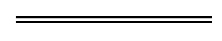 Item$PARLIAMENT1Legislative Council 	6 301 0002Legislative Assembly 	6 270 0003Parliamentary Services 	19 128 0004Parliamentary Commissioner for Administrative Investigations 	9 548 000GOVERNMENT ADMINISTRATION5Premier and Cabinet 	167 857 0006Premier and Cabinet — Administered Grants, Subsidies and Other Transfer Payments 	79 039 0007Public Sector Commission 	27 433 0008Governor’s Establishment 	2 722 0009Western Australian Electoral Commission 	7 334 00010Salaries and Allowances Tribunal 	1 034 00011Commissioner for Children and Young People 	2 858 00012Office of the Information Commissioner 	2 031 00013Registrar, Western Australian Industrial Relations Commission 	10 230 000FINANCIAL ADMINISTRATION14Treasury 	49 392 000Treasury Administered15Bunbury Water Corporation 	1 232 00016Busselton Water Corporation 	688 00017Electricity Generation and Retail Corporation (Synergy) 	763 303 00018Forest Products Commission 	220 00019Fremantle Port Authority 	317 00020Kimberley Ports Authority 	2 500 00021Public Transport Authority of Western Australia 	1 006 809 00022Public Transport Authority of Western Australia — Replacement Services for Armadale Rail Line 	16 667 00023Regional Power Corporation (Horizon Power) 	35 545 00024Southern Ports Authority 	5 565 00025Water Corporation 	472 023 00026Western Australian Land Authority (DevelopmentWA) 	269 934 00027Gaming and Wagering Commission 	4 000 00028Goods and Services Tax (GST) Administration Costs 	71 200 00029Department of Jobs, Tourism, Science and Innovation 	22 605 00030National Redress Scheme and Civil Litigation for Survivors of Institutional Child Sexual Abuse Account 	185 000 00031Noongar Land Fund Account	2 800 00032Provision for Aboriginal Community Controlled Sector Development 	713 00033Provision for Aboriginal Cultural Heritage Act 2021 	2 500 00034Provision for Perth City Deal 	99 000 00035Provision for COVID-19 Test Isolation Payments 	48 125 00036Refund of Past Years Revenue Collections — Public Corporations 	10 000 00037Royalties for Regions 	928 400 00038State Property — Emergency Services Levy	19 270 00039WA Health 	22 961 00040Treasury — All Other Grants, Subsidies and Transfer Payments, comprising:Acts of Grace / Ex Gratia Payments 	200 000Incidentals 	200 000Interest on Public Moneys Held in Participating Trust Fund Accounts 	1 445 000Administration Costs — National Tax Equivalent Regime Scheme 	100 000Western Australian Land Information Authority — Valuation Services 	140 000Western Australian Treasury Corporation Management Fees 	708 00041Office of the Auditor General 	11 418 00042Finance 	223 688 00043Finance — Administered Grants, Subsidies and Other Transfer Payments 	343 737 000JOBS AND ECONOMIC DEVELOPMENT44Jobs, Tourism, Science and Innovation 	453 515 00045Jobs, Tourism, Science and Innovation — Administered Grants, Subsidies and Other Transfer Payments 	21 816 00046Primary Industries and Regional Development 	240 641 00047Primary Industries and Regional Development — Administered Grants, Subsidies and Other Transfer Payments 	1 550 00048Mines, Industry Regulation and Safety 	177 037 00049Mines, Industry Regulation and Safety — Administered Grants, Subsidies and Other Transfer Payments 	49 243 00050Small Business Development Corporation 	15 259 00051Rural Business Development Corporation 	315 00052Economic Regulation Authority 	1 657 00053Infrastructure WA	4 877 000HEALTH54WA Health	5 951 007 00055Mental Health Commission	938 899 00056Mental Health Commission — Mental Health Advocacy Service	3 696 00057Mental Health Commission — Mental Health Tribunal	3 700 00058Mental Health Commission — Office of the Chief Psychiatrist	4 122 00059Health and Disability Services Complaints Office	3 684 000EDUCATION AND TRAINING60Education	4 429 157 00061Education — Administered Grants, Subsidies and Other Transfer Payments	442 304 00062Training and Workforce Development	457 786 000COMMUNITY SAFETY63Western Australia Police	1 566 181 00064Justice	1 381 694 00065State Solicitor’s Office 	45 222 00066Fire and Emergency Services	58 585 00067Fire and Emergency Services — Administered Grants, Subsidies and Other Transfer Payments	96 900 00068Office of the Director of Public Prosecutions 	46 442 00069Corruption and Crime Commission 	30 190 00070Chemistry Centre (WA) 	6 938 00071Office of the Inspector of Custodial Services 	3 426 00072Parliamentary Inspector of the Corruption and Crime Commission 	495 000COMMUNITY SERVICES73Communities 	2 089 883 00074Local Government, Sport and Cultural Industries 	269 745 00075Local Government, Sport and Cultural Industries — Administered Grants, Subsidies and Other Transfer Payments 	43 174 00076Local Government, Sport and Cultural Industries — Art Gallery of Western Australia 	8 641 00077Local Government, Sport and Cultural Industries — Contribution to Community Sporting and Recreation Facilities Fund 	12 000 00078Local Government, Sport and Cultural Industries — Library Board of Western Australia 	27 937 00079Local Government, Sport and Cultural Industries — Perth Theatre Trust 	10 772 00080Local Government, Sport and Cultural Industries — Western Australian Museum 	37 101 00081Western Australian Sports Centre Trust 	89 538 000TRANSPORT82Transport 	123 893 00083Transport — Western Australian Coastal Shipping Commission 	100 00084Commissioner of Main Roads 	444 704 000ENVIRONMENT85Water and Environmental Regulation 	125 414 00086Biodiversity, Conservation and Attractions 	300 507 000PLANNING AND LAND USE87Planning, Lands and Heritage 	121 810 00088Western Australian Planning Commission 	11 690 00089Western Australian Land Information Authority 	36 602 00090Heritage Council of Western Australia 	1 557 00091National Trust of Australia (WA) 	3 185 000GRAND TOTAL 	25 158 781 000